Meet our Y8 Reading Mentors 2023-24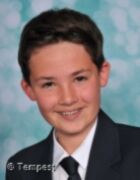 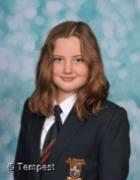 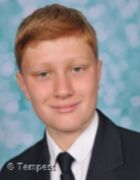 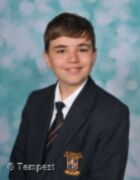 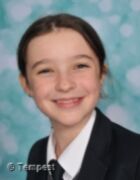 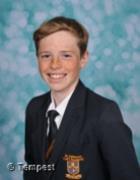 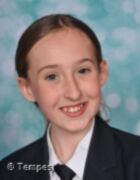 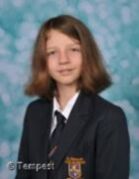 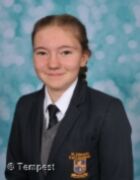 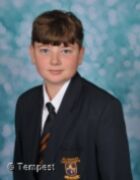 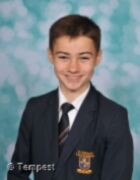 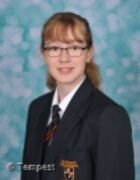 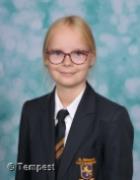 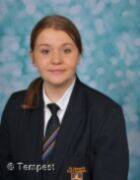 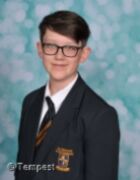 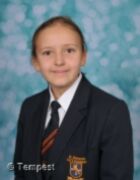 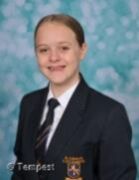 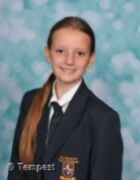 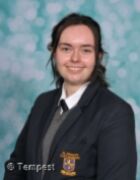 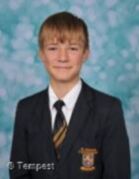 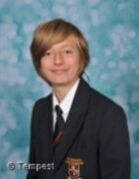 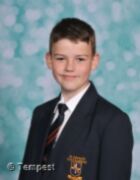 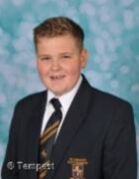 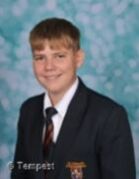 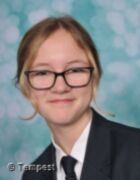 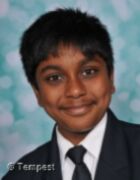 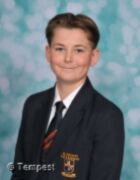 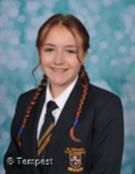 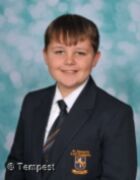 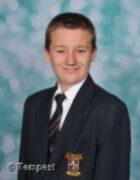 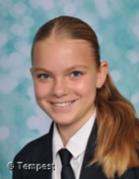 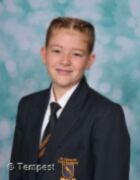 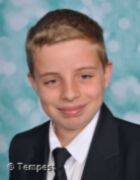 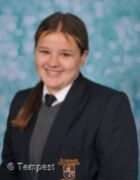 